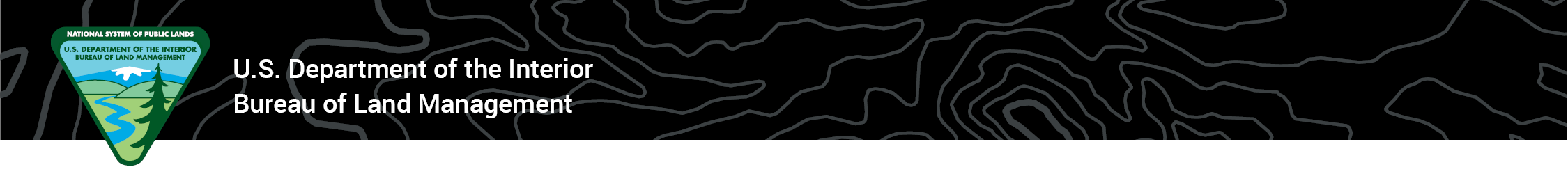 News Release
BLM Wyoming (Name of  Field Office)FOR IMMEDIATE RELEASE
MONTH, DAY, YEAR
Contact: Tony Brown, 307-352-0215BLM Fighting Wildfire in (LOCATION)The Bureau of Land Management High Desert District (Field Office), in coordination with (EX: Sweetwater County), is fighting a wildfire on _______________ (LOCATION - EX: Highway 191 south at mile marker 522 in Bitter Creek area), which has burned an estimated _____(NR of) acres.The public is urged to use caution or avoid the area since fire behavior can change and fire spread is unpredictable if high winds develop.  Highway ___ is closed and County Road ___ is closed for fire traffic and smoky conditions.  ___________(Note if there are any evacuations, if so, – where to go)The cause of the wildfire is ___________.  Fire investigators are on scene.  If anyone has any information please contact the BLM Fire Management Officer, Frank Keeler, at 307-352-0256.The fire is burning in ___________(type of material i.e. sagebrush, grass, juniper) and is heading ________direction.Firefighting resources include: (EX: engines, airplanes, helicopters, man power etc.)_________________________________________________________________________
_____________________________________________________________________________NOTE WHERE PUBLIC CAN GET UPDATED FIRE INFO…INCIWEB, ETC.Please report all wildfires immediately to the Rawlins Dispatch Center at 1-800-295-9953 or to emergency 911.The BLM manages more than 245 million acres of public land, the most of any Federal agency. This land, known as the National System of Public Lands, is primarily located in 12 Western states, including Alaska. The BLM also administers 700 million acres of sub-surface mineral estate throughout the nation. The BLM's mission is to manage and conserve the public lands for the use and enjoyment of present and future generations under our mandate of multiple-use and sustained yield.  In Fiscal Year 2015, the BLM generated $4.1 billion in receipts from activities occurring on public lands. --BLM--NOTE: Add jpeg photo(s) of fire with press release if available.